          ҠАРАР                                                                           РЕШЕНИЕОб утверждении Дополнительного соглашения № 1 к Соглашению о передаче органам местного самоуправления муниципального района Благоварский район Республики Башкортостан отдельных полномочий по решению вопросов местного значения сельского поселения Алексеевский сельсовет муниципального района Благоварский район Республики Башкортостан от 30 января 2018 года № б/нРуководствуясь частью 4 статьи 15 Федерального закона Российской Федерации от 06 октября 2003 года № 131-ФЗ «Об общих принципах организации местного самоуправления в Российской Федерации», Совет сельского поселения Алексеевский сельсовет муниципального района Благоварский район Республики Башкортостан решил:1. Утвердить прилагаемое Дополнительное соглашение № 1 к Соглашению о передаче органам местного самоуправления муниципального района Благоварский район Республики Башкортостан отдельных полномочий по решению вопросов местного значения сельского поселения Алексеевский сельсовет муниципального района Благоварский район Республики Башкортостан от 30 января 2018 года № б/н.2. Настоящее решение обнародовать на информационном стенде  администрации сельского поселения Алексеевский сельсовет муниципального района Благоварский район Республики Башкортостан и разместить на официальном сайте администрации сельского поселения Алексеевский сельсовет муниципального района Благоварский район Республики Башкортостан.3. Настоящее решение вступает в силу с момента подписания. Глава сельского поселения   Алексеевский  сельсовет  муниципального районаБлаговарский район Республики Башкортостан                             С.С. Кунц                                                   с. Пришиб30 апреля 2019 года     № 73- 489Дополнительное соглашение № 1 к Соглашению о передаче органам местного самоуправления муниципального района Благоварский район Республики Башкортостан отдельных полномочий по решению вопросов местного значения сельского поселения Алексеевский сельсовет муниципального района Благоварский район Республики Башкортостан от 30 января 2018 года № б/нСовет сельского поселения Алексеевский сельсовет муниципального района Благоварский район Республики Башкортостан, в лице главы сельского поселения Алексеевский сельсовет муниципального района Благоварский район Республики Башкортостан Кунц Светланы Суфияновны, действующей на основании Устава сельского поселения Алексеевский сельсовет муниципального района Благоварский район Республики Башкортостан, с одной стороны, именуемый в дальнейшем «Поселение», и Совет муниципального района Благоварский район Республики Башкортостан в лице председателя Совета Зиязетдинова Ханифа Габдулгалимовича, действующего на основании Устава муниципального района Благоварский район Республики Башкортостан, с другой стороны, именуемый в дальнейшем «Муниципальный район», именуемые в дальнейшем «Стороны», заключили настоящее дополнительное соглашение к Соглашению о передаче органам местного самоуправления муниципального района Благоварский район Республики Башкортостан отдельных полномочий по решению вопросов местного значения сельского поселения Алексеевский сельсовет муниципального района Благоварский район Республики Башкортостан от 30 января 2018 года № б/н (далее - Соглашение) о нижеследующем:1. В абзаце 2 пункта 1.1. Соглашения после слова «нарушений» дополнить словами «, направление уведомления о соответствии указанных в уведомлении о планируемых строительстве или реконструкции объекта индивидуального жилищного строительства или садового дома (далее - уведомление о планируемом строительстве) параметров объекта индивидуального жилищного строительства или садового дома установленным параметрам и допустимости размещения объекта индивидуального жилищного строительства или садового дома на земельном участке, уведомления о несоответствии указанных в уведомлении о планируемом строительстве параметров объекта индивидуального жилищного строительства или садового дома установленным параметрам и (или) недопустимости размещения объекта индивидуального жилищного строительства или садового дома на земельном участке, уведомления о соответствии или несоответствии построенных или реконструированных объекта индивидуального жилищного строительства или садового дома требованиям законодательства о градостроительной деятельности при строительстве или реконструкции объектов индивидуального жилищного строительства или садовых домов на земельных участках, расположенных на территориях поселений, принятие в соответствии с гражданским законодательством Российской Федерации решения о сносе самовольной постройки, решения о сносе самовольной постройки или ее приведении в соответствие с предельными параметрами разрешенного строительства, реконструкции объектов капитального строительства, установленными правилами землепользования и застройки, документацией по планировке территории, или обязательными требованиями к параметрам объектов капитального строительства, установленными федеральными законами (далее также - приведение в соответствие с установленными требованиями), решения об изъятии земельного участка, не используемого по целевому назначению или используемого с нарушением законодательства Российской Федерации, осуществление сноса самовольной постройки или ее приведения в соответствие с установленными требованиями в случаях, предусмотренных Градостроительным кодексом Российской Федерации, создание условий для жилищного строительства (в части: разработки и утверждения муниципальных программ, направленных на улучшение жилищных условий граждан проживающих на территории муниципального района Благоварский район Республики Башкортостан в рамках реализации основного мероприятия «Обеспечение жильем молодых семей» государственной программы Российской Федерации «Обеспечение доступным и комфортным жильем и коммунальными услугами граждан Российской Федерации», утвержденной Постановлением Правительства Российской Федерации от 30 декабря 2017 года № 1710 и подпрограммы «Устойчивое развитие сельских территорий Республики Башкортостан» государственной программы «Развитие сельского хозяйства и регулирование рынков сельскохозяйственной продукции, сырья и продовольствия в Республике Башкортостан», утвержденной постановление Правительства Республики Башкортостан от 17 декабря 2012 года № 458 (далее - Программы); Информирования граждан, молодых семей об условиях и порядке участия в программах; Принятия решения о признании участниками Программ; Формирования списка участников программ на получение социальных выплат средствами Автоматизированной информационной системы «Учет нуждающихся в жилых помещениях»; Формирования и направления в Министерство сельского хозяйства Республики Башкортостан (далее-МСХ), Государственный комитет по строительству и архитектуре Республики Башкортостан (далее-Госстрой) документов для участия в конкурсном отборе муниципальных образований на получение субсидии для осуществления социальных выплат гражданам, молодым семьям и молодым специалистам; Заключение соглашений с МСХ и Госстроем о предоставлении субсидии из Республиканского бюджета на предоставление социальных выплат гражданам, молодым семьям и молодым специалистам на приобретение (строительство) жилья; Заключение соглашений с кредитными организациями, прошедшими конкурсный отбор, по реализации мероприятий программ; Принятия заявлений от участников Программы и необходимых к нему документов на выдачу свидетельств о праве на получение социальной выплаты, на предоставление дополнительной социальной выплаты при рождении (усыновлении) ребенка; Перечисление бюджетных средств участникам программ, предназначенных для предоставления социальных выплат на банковский счет уполномоченного банка; Предоставления в МСХ и Госстрой отчетов об использовании средств федерального бюджета, бюджета Республики Башкортостан и бюджета муниципального района, выделенных на предоставление социальных выплат гражданам, молодым семьям и молодым специалистам в рамках реализации федеральных, региональных и муниципальных программ по обеспечению жильем граждан, молодых семей и молодых специалистов),».2. Настоящее Дополнительное соглашение подлежит обязательному утверждению решениями Совета «Поселения», Совета «Муниципального района».3. Настоящее Дополнительное соглашение является неотъемлемой частью Соглашения и вступает в силу с момента его подписания, но не ранее его утверждения решениями Совета «Поселения», Совета «Муниципального района».4.Настоящее Дополнительное соглашение составлено в двух экземплярах, по одному для каждой из сторон, которые имеют равную юридическую силу.5. Подписи сторон:Башкортостан  РеспубликаһыБлаговар районы                                                   муниципаль районының                                        Алексеевка ауыл советы                                                    ауыл биләмәһе Советы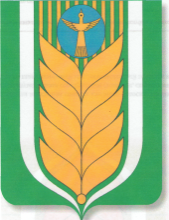                   Республика Башкортостан Совет сельского поселения    Алексеевский сельсовет муниципального районаБлаговарский район          452746,  Пришиб ауылы, Ленин урамы, 38Е-mail:  alekseevka-zf@mail.ru
Тел. (34747) 2-35-84, Факс 2-35-84                452746, село Пришиб, ул. Ленина, 38Е-mail:  alekseevka-zf@mail.ru
Тел. (34747) 2-35-84, Факс 2-35-84Глава сельского поселения Алексеевский сельсовет муниципального района Благоварский район Республики Башкортостан____________/ С.С. Кунц«____» __________ 2019 г.М.П.Председатель Совета муниципального района Благоварский  район Республики Башкортостан_____________ / Х.Г. Зиязетдинов«____» ___________ 2019 г.М.П.